Film Clips (SL 6.2, SL 6.1, RL 6.1)Gather evidence directly from the clip to explain why this decision was complicated for the character and analyze how the decision will impact other people and circumstances featured in the clip. http://www.wingclips.com/movie-clips/a-simple-plan/finding-money http://www.wingclips.com/movie-clips/9/come-for-you http://www.wingclips.com/movie-clips/cloudy-with-a-chance-of-meatballs/your-choice http://www.wingclips.com/movie-clips/paul-blart-mall-cop/sworn-oath 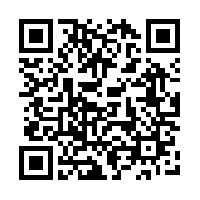 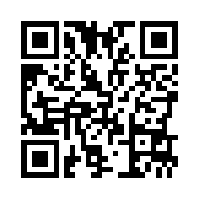 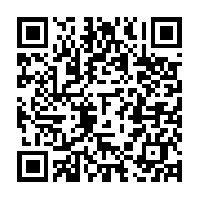 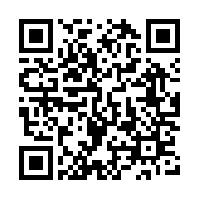 Non Print TextWhat is the choice?Why is this a hard choice and for whom is it a hard choice?What is the final decision?What do you think are some of the consequences of the featured decisions? Is the impact positive or negative?“A Simple Plan”“9” Come for you“Cloudy with a Chance of Meatballs”Paul Blart “Mall Cop”